Муниципальное общеобразовательное учреждение«Средняя общеобразовательная школа № 5»города Ржева Тверской областиимени Воинов 100 и 101 отдельных стрелковых бригадУрок музыкиМодуль народные инструменты России.«Русские народные инструменты»                                     Подготовила и провела:                                                                                                   учитель музыки Чайка И.А.Технологическая карта урокаПредмет: музыка.Класс: 1.Организационная структура (сценарий урока)ПРИЛОЖЕНИЕ 2. Частушки.Ставьте ушки на макушкиСлушайте внимательноПропоем мы вам частушкиОчень замечательно.В нашем классе все ребята Любят отличиться. Кто рисует, кто поет,Лишь бы не учиться.Мы немного пошумелиВ окнах стекла зазвенелиМы сказали: «Тишина!»В школе треснула стена.Жду каникул очень-очень,Уж учиться нету мочи!Поскорей бы детвораВыспалась уже с утра!Мы частушки вам пропелиХорошо ли, плохо лиА теперь мы вас попросим,Чтоб вы нам похлопали!Приложение 3.Фольклор – это народное творчество?Балалайка – это символ русской народной музыки?Трещотка – это струнный музыкальный инструмент?Бубен – это ударный музыкальный инструмент?Духовые инструменты – дудочка, рожок, гусли?Приложение 4. 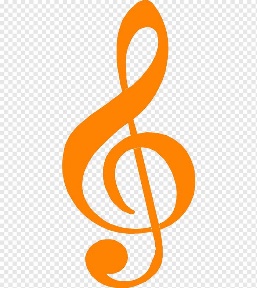 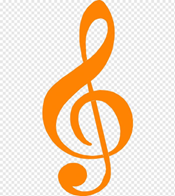 Цели деятельности учителяПовышение мотивации обучающихся к изучению  предмета «Музыка»Формирование умения наблюдать за различными явлениями жизни и искусства,формирование основ  музыкальной культуры; развитие художественного вкуса, интереса к музыкальному искусству русского народа и музыкальной деятельности, развитие исполнительской деятельности.Тип урокаКомбинированный.Форма урокаУрок изучения нового материала. Урок – игра.Планируемые образовательные результатыПредметные:развитие индивидуальных музыкально - творческих способностей обучающихся, формирование устойчивого интереса к  музыкальной деятельности.Метапредметные: научатся планировать, контролировать и оценивать учебные действия в соответствии с поставленной задачей и условием ее реализации в процессе познания содержания музыкальных образов; определять наиболее эффективные способы достижения результата в исполнительской творческой деятельности, излагать свое мнение, понимать позицию одноклассников, получат опыт продуктивного сотрудничества со сверстниками при решении творческих Личностные: формирование  у обучающихся осознания своей этнической и национальной принадлежности,уважительного отношения к культуре своего народа; формирование  этической культуры;формирование  ответственного отношения к учению, готовности и способности к саморазвитию и самообразованию на основе мотивации к обучению и познанию.Оборудование Компьютер, проектор, учебник «Музыка» 1 класс Критская Е.Д., Сергеева Г.П., Шмагина Т.С. Аккордеон, музыкальный центр.Наглядно-иллюстративный материалПрезентация. Иллюстрированные тексты о русских народных музыкальных инструментах.Музыкальные инструменты: ложки, бубен, трещотки, рубель, свистулька.Основные понятия и терминыФольклор, народные музыкальные инструменты: духовые, струнные, ударныеМузыкальное сопровождение Русские народные частушки, аккомпанемент на аккордеоне.Звучание инструментов можно услышать, если переходить по QR-кодам, расположенным в презентацииЭтапы урокаОбучающие и развивающие компоненты, задания, упражненияДеятельность учителяОсуществляемая деятельность учащихсяФормы организации взаимодействияФормируемые умения (универсальные учебные действия)I. ОрганизационныймоментПодготовка учащихся к изучению нового материалаДети входят на урок под звучание русской народной песни «Светит месяц»Музыкальное приветствие Учитель : Здравствуйте, ребятаУченики: Здравствуйте, учитель. Прозвенел уже звонок нам пора начать урок. Все мы сядем на места заниматься нам пора.Учитель  задает вопросы:Какая музыка звучала когда вы заходили в класс?Знаете ли вы кто автор этой музыки?Какому народу принадлежит эта музыка?Вы догадались о чем пойдет речь на нашем уроке?(Ученики отвечают)ТЕМА урока. (Приложение 1. Презентация.СЛАЙД №1) Русские народные инструменты.Сегодня на уроке мы будем говорить о русской народной музыке, о музыкальных инструментах. Вы научитесь определять на слух звучание балалайки, рожка, жалейки, бубна.Слушают учителя. Ставят перед собой цель учебной деятельностиФронтальная работаРегулятивные: определяют цель; проблему в учебной деятельности.Личностные: осознают  свои эмоции, готовность и стремление к саморазвитию.II. Изучение нового материалаРабота с учебникомФизкультминуткаУчитель: С давних времен у каждого народа существует свое музыкальное искусство - это народные песни, танцы, наигрыши и музыкальные инструменты. Народную музыку всегда можно отличить от авторской тем, что она яркая, неповторимая, особенная. Она бережно передается от одного поколения другому. У народной музыки нет определенного автора – это искусство всего народа, в котором проявляется народная мудрость, народное творчество. Одним словом это можно назвать фольклором. Давайте все вместе скажем это новое для вас слово- фольклор. (СЛАЙД №2)(Ученики повторяют)Учитель:  Сегодня мы знакомимся с русским фольклором.С глубокой древности неповторимое звучание народной музыки передают народные инструменты. Какие русские народные музыкальные инструменты вы знаете?(Ученики отвечают)Учитель: Молодцы, ребята, давайте откроем учебники на странице 24. Какой инструмент вы здесь видите?Ученики: Дудочку.Учитель: Послушайте как звучат народные инструменты дудочка, свирель, рожок. Скажите что общего у этих инструментов? (СЛАЙД №3)Слушание. Звучат фрагменты звучания дудочки, свирели и рожка. Дети высказывают свое мнение об их звучании и говорят о том, что все они духовые.Учитель: Теперь откройте учебник  на странице 27 какой инструмент вы здесь видите? Послушайте как он звучит.Слушание. Былинный наигрыш. (СЛАЙД №4)Учитель: Этот инструмент называется гусли. Играют на нем совсем по другому, он не духовой. У него есть струны, значит он …Ученики: Струнный.Учитель:  А какие еще вы знаете струнные русские народные инструменты? Отгадайте загадкуОй, звенит она, звенит,Всех игрою веселит.А всего то три струныЕй для музыки нужны.Кто такая, отгадай-каЭто наша …Ученики: Балалайка! (СЛАЙД №5)Учитель: Правильно. Балалайка – это музыкальный символ русской музыки. Ее знают во всем мире.Приглашаю вас всех встать Балалайку в руки взятьНу-ка, весело играйТренди-брень изображай!Звучит фрагмент звучания балалайки, дети изображают игру на балалайке.Учитель: Молодцы! Как здорово у вас получилось! А вы знаете, что у балалайки  есть близкая родственница. У нее тоже три струны. Это домбра. Гусли, балалайка и домбра – это струнные инструменты. (СЛАЙД №6)А сейчас мне понадобятся помощники. (Учитель приглашает к доске 3х учеников, раздает им бубен, ложки и трещотки.)Учитель: Попробуйте сыграть на этих инструментах и объяснить как получается звук.Дети играют на инструментах, отвечают, что звук получается с помощь удара.Учитель: Правильно, потому что это группа ударных музыкальных инструментов, еще их называют шумовыми. (СЛАЙД №7)Русские народные инструменты бывают струнные, духовые, ударные. (СЛАЙД №8)Слушают информацию, анализируют, делают выводы, совершают открытия.Находят в учебнике нужные иллюстрации. Ребята высказывают свое мнение, рассуждают о звучании разных инструментовФронтальная работаПознавательные: анализируют, делают выводы, строят логически обоснованные рассуждения.Коммуникативные: аргументировано выражают свое мнение, понимают позицию своих одноклассников. Соблюдают нормы коллективного общения.Предметные: Проявляют способность разобраться в новых понятияхIII.Закрепление нового материала.Работа с полученной информациейУчитель: Сейчас мы послушаем русскую народную песню «Светит месяц». Когда вы услышите звучание инструментов о которых сегодня шла речь, покажите жестами как на них играют.Слушание.Учитель: Сейчас мы с вами разучим  частушки и исполним их с аккомпанементом ударных шумовых инструментов.Разучивание частушек.(Приложение 2) (СЛАЙД №9)Музицирование: исполнение частушек, дети поют, на проигрыщ играют  на бубне, трещотках, ложках и других музыкальных русских народных шумовых инструментах.Ребята анализируют информацию, запоминают новые слова.Формируют познавательныеУУД.Индивидуальная работа.Фронтальная работа.Регулятивные: определяют роль своей деятельности, выбирают необходимые материалы для достижения поставленной цели.Личностные: вырабатывают внимание, наблюдательность, творческое воображение.IV. Итоги урока. РефлексияУчитель:Настало время подвести итоги нашего урокаЯ зачитываю вопросы и варианты ответов, когда прозвучит  правильный ответ, прошу вас аплодировать, а когда не правильный потопайте.(Приложение 3)Вы замечательно справились с заданием,  и в награду каждый получает маленький скрипичный ключик. (Приложение 4)Учитель музыки: Домашнее задание нарисовать русские народные инструменты. (СЛАЙД №10)Учитель:УРОК ОКОНЧЕН. Спасибо за работу. Прощаемся мелодией«До свидания, ребята!»Ученики: «До свидания, учитель!»Подводим итоги.Фронтальная работа.Коммуникативные:аргументировано выражают свое мнение, понимают позицию своих одноклассников. Соблюдают нормы коллективного общения.